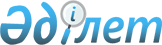 О мерах по реализации Закона Республики Казахстан "О внесении изменений и дополнений в некоторые законодательные акты Республики Казахстан по вопросам предпринимательства"Распоряжение Премьер-Министра Республики Казахстан от 27 июня 2006 года N 178-p



      1. Утвердить прилагаемый перечень нормативных правовых актов, принятие которых необходимо в целях реализации 
 Закона 
 Республики Казахстан от 31 января 2006 года "О внесении изменений и дополнений в некоторые законодательные акты Республики Казахстан по вопросам предпринимательства" (далее - перечень).




      2. Министерству индустрии и торговли Республики Казахстан и иным центральным государственным органам в установленном законодательством порядке:



      1) разработать и внести на утверждение в Правительство Республики Казахстан проекты нормативных правовых актов согласно перечню;



      2) провести ревизию ведомственных нормативных правовых актов в целях приведения в соответствие с Законом Республики Казахстан от 31 января 2006 года "О внесении изменений и дополнений в некоторые законодательные акты Республики Казахстан по вопросам предпринимательства" и внести соответствующие изменения в нормативные правовые акты;



      3) принять соответствующие ведомственные нормативные правовые акты и проинформировать Правительство Республики Казахстан и уполномоченный орган по предпринимательству о принятых мерах.

      

Премьер-Министр





Утвержден              



распоряжением Премьер-Министра  



Республики Казахстан       



от 27 июня 2006 года N 178-p   



Перечень






нормативных правовых актов, принятие которых необходимо в целях






реализации Закона Республики Казахстан от 31 января 2006 года






"О внесении изменений и дополнений в некоторые законодательные акты






Республики Казахстан по вопросам предпринимательства"






Примечание:



расшифровка аббревиатур:



МТК  - Министерство транспорта и коммуникаций



МИТ  - Министерство индустрии и торговли



МЮ   - Министерство юстиции



МВД  - Министерство внутренних дел



МСХ  - Министерство сельского хозяйства



МООС - Министерство охраны окружающей среды

					© 2012. РГП на ПХВ «Институт законодательства и правовой информации Республики Казахстан» Министерства юстиции Республики Казахстан
				

N




п/п



Наименование нормативного




правового акта



Форма акта



Государст-




венный орган,




ответственный




за исполнение



Срок




исполнения



1



2



3



4



5


1.

О внесениии изменений



и признании утратившими



силу некоторых решений



Правительства Республики



Казахстан по вопросам



осуществления государст-



венного контроля

Постанов-



ление Пра-



вительства



Республики



Казахстан

МИТ

Июль



2006 года

2.

О внесении изменений и



признании утратившими



силу некоторых решений



Правительства Республики



Казахстан в области



пожарной безопасности

Постанов-



ление Пра-



вительства



Республики



Казахстан

МЧС

Июль



2006 года

3.

О внесении изменений и



дополнений в постановление



Правительства Республики



Казахстан от 22 июля 1998



года N 678

Постановле-



ние Прави-



тельства



Республики



Казахстан

МЮ

Июль



2006 года

4. 

Об утверждении Правил



проведения мониторинга



подзаконных нормативных



правовых актов

Постановле-



ние Прави-



тельства



Республики



Казахстан

МЮ

Июль



2006 года

5. 

О внесении изменений и



дополнений в постановление



Правительства Республики



Казахстан от 12 декабря



1998 года N 1278

Постановле-



ние Прави-



тельства



Республики



Казахстан

МЮ

Июль



2006 года

6.  

О внесении изменений и



дополнений в постановление



Правительства Республики



Казахстан от 8 мая 2003



года N 436

Постановле-



ние Прави-



тельства



Республики



Казахстан

МИТ

Июль



2006 года

7.

О внесении изменений в



приказ Министра внутрен-



них дел Республики Казах-



стан от 1 марта 2003 года



N 111 "Об утверждении



Инструкции "О работе



органов внутренних дел



по осуществлению лицензи-



онно-разрешительной сис-



темы" и Правил "О порядке



работы по приему, учету,



хранению и обеспечению



сохранности в органах



внутренних дел



изъятого, добровольно



сданного, найденного



оружия и боеприпасов,



взрывчатых веществ и



материалов, пороха,



холодного оружия"

Приказ МВД

МВД

Июль



2006 года

8. 

О внесении изменений в



приказ Министра внутренних



дел Республики Казахстан



от 16 февраля 2001 года N



141 "О порядке выдачи



разрешения на использова-



ние объектов и помещений



в сфере оборота наркоти-



ческих средств, психотроп-



ных веществ и прекурсоров"

Приказ МВД

МВД

Июль



2006 года

9.  

Об утверждении Правил по



изъятию и уничтожению под-



карантинной продукции



(грузов), зараженной ка-



рантинными объектами, не



подлежащей обеззараживанию



или переработке

Приказ МСХ

МСХ

Июль



2006 года

10.

Об утверждении форм актов



на проведение проверок,



оформление результатов



проведенной проверки,



необходимых учетных



документов по учету



случаев нарушений безо-



пасности движения, предпи-



саний на устранение выяв-



ленных нарушений

Приказ МТК

МТК

Июль



2006 года

11.  

Об утверждении Правил



выдачи согласия на



проектирование, строи-



тельство и реконструкцию



морских портов

Приказ МТК

МТК

Июль



2006 года

12.  

О внесении изменений и



дополнений в приказ пред-



седателя Комитета по



инвестициям Министерства



индустрии и торговли



Республики Казахстан от



9 августа 2005 года N



59-п "Об утверждении



Правил осуществления



мониторинга и контроля



за соблюдением условий



контрактов на осущест-



вление инвестиций, преду-



сматривающих инвестици-



онные преференции"

Приказ МИТ

МИТ

Июль



2006 года

13. 

О внесении изменений и



дополнений в приказ



председателя Комитета по



инвестициям Министерства



индустрии и торговли



Республики Казахстан от



18 марта 2003 года N 18-п



"О некоторых вопросах



государственной поддержки



инвестиций"

Приказ МИТ

МИТ

Июль



2006 года

14.  

О признании утратившим



силу приказа Министра



внутренних дел Республики



Казахстан от 26 февраля



2002 года N 130 "Об



утверждении Инструкции по



организации осуществления



дорожной полицией прове-



рок выполнения юридичес-



кими лицами требований 



законодательства



Республики Казахстан в



сфере обеспечения



безопасности дорожного



движения"

Приказ МВД

МВД

Июль



2006 года

15.  

Об утверждении Правил



проведения расследований,



классификации и учета 



транспортных происшествий



с судами, в том числе



маломерными судами, на



внутренних водных путях



Республики Казахстан

Приказ МТК

МТК

Июль



2006 года

16.  

Об утверждении формы акта



о назначении проверок в



области охраны окружающей



среды

Приказ МООС

МООС

Июль



2006 года

17. 

Об утверждении Типового



положения о производствен-



ном экологическом контроле

Приказ МООС

МООС

Июль



2006 года

18.  

Об утверждении формы



протокола об администра-



тивном правонарушении в



области охраны окружающей



среды

Приказ МООС

МООС

Июль



2006 года

19.  

Об утверждении формы



предписания в области



охраны окружающей среды

Приказ МООС

МООС

Июль



2006 года
